MICROCONTROLADORES: AGOSTO 8 DEL 2011PROYECTO 2:  JUEGO ELECTRONICO EN LENGUAJE MIKROC PRO FOR PICSEste proyecto tiene como tema central el diseño de un JUEGO ELECTRONICO utilizando un sistema basado en el PIC 16F887 y la simulación del mismo mediante el programa PROTEUS.El trabajo es libre por Grupo de trabajo (pero diferente para cada grupo). Debiendo de cumplir con las siguientes especificaciones:Especificaciones obligatorias:Un Circuito electrónico diseñado con un microcontrolador 16F887 (sólo simulación).Como DISPLAY usarán una pantalla LCD 2x16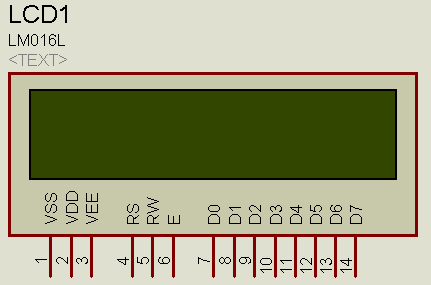 Para el ingreso de datos un teclado ASCII 4x4. 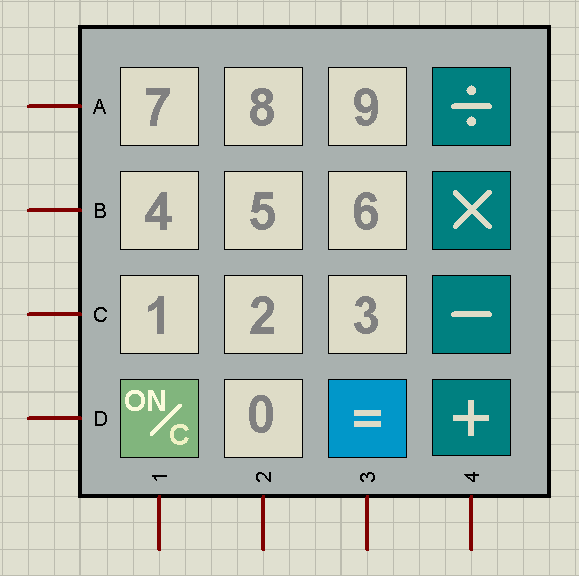 Al encender el circuito deberán aparecer el siguiente MENU:NOMBRE DE PROGRAMA En el que se deberá indicar: paralelo, grupo, nombre, si es un programa de su propia (PROPIO) creación  o modificado de algún otro programa (MODIFICADO).Si está solo en el grupo o no pudo contactar a su compañero de grupo podrá presentar su trabajo en forma personal.ACERCA DEL PROGRAMA: Deberán indicar el nombre del programa.Con ENTER se dará inicio al programa.El reporte deberá contener un documento de ayuda para manejo del programa.Cada grupo deberá acompañar una carpeta  (similar a la de cualquier práctica) y además un CD CON EL CONTENIDO DE SU REPORTE Y ARCHIVOS DE PROGRAMAS FUENTES Y EJECUTABLES, el mismo que será utilizado al momento de la presentación. NOTA:Los 10 mejores trabajos serán publicados en el repositorio de la ESPOL y se harán acreedores a una bonificación en la NOTA FINAL DE LABORATORIO.En la próxima semana los estudiantes podrán, entregar sus reportes de la práctica 10 y despejar cualquier duda referente a su proyecto en las horas normales de cualquier paralelo de laboratorio.El día martes 16 despediremos el curso con una PIZZA a las 12H30 y a las 13H30 (paralelos 3 al 11).FECHA DE PRESENTACION: En la semana del Lunes 22 - 25 de agosto del 2011 en el horario normal de clases. 